Dear Councillor You are summoned to attend a meeting of Scaleby Parish Council on Wednesday 23rd November 2022 in the Village Hall, Scaleby at 7.30pm.  Please let me know, in writing, if you are unable to attend.  Yours faithfullyALLAN Allan DawesClerk and Responsible Financial OfficerAgendaApologies for AbsenceTo receive written apologies and approve reasons for absence2.	Declarations of Interest and Request for Dispensations2.1 The Clerk to report any requests received since the previous meeting for dispensations to speak and\or vote on any matter where a member has a disclosable pecuniary interest 2.2 To receive declarations by members of interests in respect of items on this agenda 3.	Minutes of the meeting of the Parish Council held on 29th September 2023To receive and approve the accuracy of the last minutes of the Parish Council and to authorise the Chairman to sign.4.	Public ParticipationIn accordance with Standing Order 3e the Chairman will, at their discretion:4.1 Invite members of the public to address the meeting in relation to the business to be transacted at this meeting 4.2 Receive reports from City, County and Unitary Authority Councilors5.  	Report from Clerk6.	Administrative Matters6.1  Hallburn Wind Farm Grant SchemeUpdate from Representative on Grants Panel7.	Finance Matters7.1  PaymentsTo authorise the payments in the schedule.7.2  Bank ReconciliationTo resolve to approve the bank reconciliation 8. 	Highways Matters8.1  UpdatesTo verbally update on previously reported matters and bring new issues to the attention of the Clerk8.2 Speeding To consider any update8.3  Wild Flower PlantingTo receive an update with the planting arrangements8.4  VergesTo consider any update9. 	Planning Matters10.	King Charles III Coronation 11.	Councillor MattersTo bring to the attention of the Clerk any new issues on behalf of residents.  	Note: no decisions can be made on these matters, but the Clerk may make investigations and/or they may be placed on a future agenda of the Council.  Future agenda items should be submitted to the Clerk by 16th January 202312.	Date of Next MeetingTo resolve that the next meeting of the Parish Council will take place in Scaleby Village Hall on Wednesday 25th January 2023 at 7.30pm.  Members are reminded that, in accordance with the code of conduct, they are required to declare any disclosable pecuniary interests or other registrable interests on a ‘notification by member of pecuniary and other registrable interests’ form. The code places a duty on all parish councillors to ensure that the information given in their notice of interest is current and it is a breach of the code should parish councillors fail to give further notice in order to ensure that their personal interests form is up to date. Members are therefore politely reminded of the need to complete a new form in respect of any change to their interests, including changes of employment, ownership or renting of property within 28 days of any change taking place. Scaleby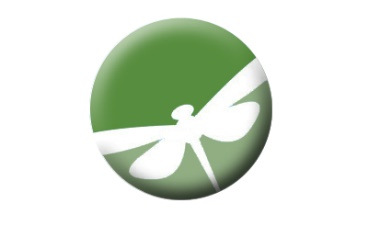 Parish CouncilChairman: Cllr. George McGarr OBEClerk: Allan DawesHillcrestCannon FieldRoadheadCarlisleCA6 6NBTel: 016977 48788clerk@scaleby.org.ukwww.scaleby.org.uk